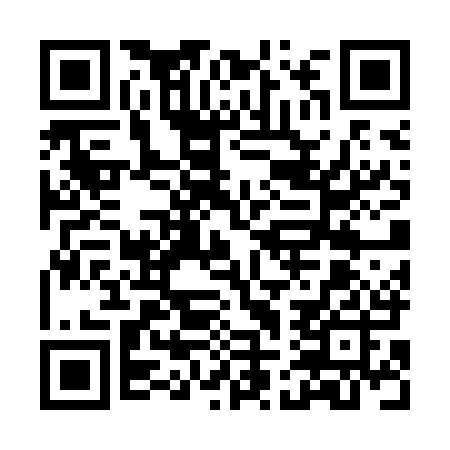 Prayer times for Avelas da Ribeira, PortugalMon 1 Apr 2024 - Tue 30 Apr 2024High Latitude Method: Angle Based RulePrayer Calculation Method: Muslim World LeagueAsar Calculation Method: HanafiPrayer times provided by https://www.salahtimes.comDateDayFajrSunriseDhuhrAsrMaghribIsha1Mon5:387:121:336:027:549:222Tue5:367:101:326:037:559:243Wed5:347:091:326:047:569:254Thu5:327:071:326:057:579:265Fri5:307:051:316:057:589:286Sat5:297:041:316:067:599:297Sun5:277:021:316:078:009:308Mon5:257:011:316:078:019:319Tue5:236:591:306:088:029:3310Wed5:216:571:306:098:039:3411Thu5:196:561:306:098:049:3512Fri5:176:541:306:108:059:3713Sat5:156:531:296:118:079:3814Sun5:136:511:296:118:089:4015Mon5:116:501:296:128:099:4116Tue5:106:481:296:128:109:4217Wed5:086:471:286:138:119:4418Thu5:066:451:286:148:129:4519Fri5:046:441:286:148:139:4720Sat5:026:421:286:158:149:4821Sun5:006:411:286:168:159:4922Mon4:586:391:276:168:169:5123Tue4:566:381:276:178:179:5224Wed4:556:361:276:178:189:5425Thu4:536:351:276:188:199:5526Fri4:516:341:276:198:209:5727Sat4:496:321:266:198:219:5828Sun4:476:311:266:208:2210:0029Mon4:466:301:266:208:2310:0130Tue4:446:281:266:218:2410:02